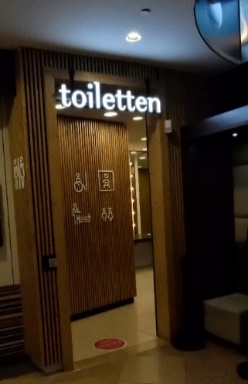 Naar het toiletMeer over openbare toiletten en opengestelde toiletten in het Stadshart, de winkelcentra, de wijken, het Amsterdamse Bos, de horeca, bij het Openluchttheater Elsrijk en andere plaatsen waar veel mensen komen. En bekendheid geven hieraan. Super dat deze ontwikkeling in de woonplaats er is. Het is een welkome voorziening voor natuurlijke behoeften en werkt preventief tegen wildplassen. Een pagina op de gemeentelijke website met een overzicht waar openbare toiletten te vinden zijn, met vermelding van toegankelijkheid voor onze toeristen, rolstoelgebruikers, ouderen, zwangere en ongestelde vrouwen, kinderen en buik- en blaaspatiënten? Dat is echt zinvol. Zo’n effectieve plattegrond waarop die locaties geduid worden.

Dat het coronavirus zich ook in ontlasting kan bevinden werd duidelijk toen het virus in het riool werd aangetroffen. Vandaar dat Clara Belzer, microbioloog aan de Universiteit van Wageningen, wc's als een extra risico beschouwt voor het verspreiden van corona. "Lichaamsvloeistoffen zijn daar in hoge dosis aanwezig. Als iemand corona heeft, dan is de kans op besmetting daar veel groter." Deurklink, spoelknop, kraan: elke bezoeker raakt opnieuw dezelfde contactoppervlakken aan. Wanneer een besmet persoon van een openbaar toilet gebruikmaakt, kan hij op die manier extra virusdeeltjes over de ruimte verspreiden. "Zulke kleine deeltjes gaan zelfs door drie lagen toiletpapier heen", zegt Belzer. Daarom ook daar: goed je handen wassen na elk wc-bezoek. En ook vaker en grondiger schoonmaken. Gezondheidsingenieur Francesco Franchimon vindt dat er meer aandacht moet zijn voor deze mogelijke besmettingsroute, en het belang van goede ventilatie. "Het gaat allemaal om het verdunnen van het virus. Dus blijf een ruimte ventileren. Dat betekent: niet het virus rondpompen, maar verse lucht inbrengen." Meer info: https://nos.nl/nieuwsuur/artikel/2334026-naar-een-openbaar-toilet-dan-doortrekken-met-gesloten-deksel-tegen-corona.html

Het is uniek dat we de economie hebben stilgelegd voor burgers met een hoog risico profiel, het is een ultieme uiting van solidariteit. En al die mooie initiatieven die daaruit voortkwamen. Dat geeft de burger moed. Gezond toiletgedrag? Ook dat draagt bij aan saamhorigheidsbesef, en om samen blijmoedig te zijn ...

Nagekomen bericht van mijn buurman die met de Eurosleutel in zijn hand ons attent maakte op dit fantastisch initiatief: eurosleutel.nl/downloads/urilift-benenlux-partner-eurosleutel.pdf

Iets voor uw woonplaats? www.eurosleutel.nl/nieuws.html